Ms. Kemp’s Wish ListI would appreciate any extra help from parents. Thank you for all your help and support. I couldn't do it without wonderful parents like you! 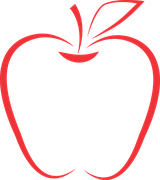 Small treasure box items (Dollar Tree Items)Laminating pouches (8.9 in x 11.4 in)Air Wick Plug-Ins & RefillsFlair PensCandyZip-Lock Bags (Any Size)Trash Bags